
Objectifs d’apprentissage : 	
-  Noter des informations sélectives suite à l’écoute d’un texte (chanson)-  Entraîner une chanson en utilisant l’intonation et la mélodie de la phrase correctement-  Présenter une recette de cuisine à l’aide de la gestuelleMatériel complémentaire disponibleSite de l’animation : http://animation.hepvs.ch/allemand/Site de Junior, enseignant : http://romandie.klett-sprachen.de/ Explications complètes des jeux en allemand aux pages p. 24 à 31 et en français aux pages 90 à 97. Des consignes de jeux sont disponibles à la page 24.Les corrigés des exercices de l’Arbeitsbuch sont transcrits aux pages 159 à 163..Matériel utilisé :Kopiervorlagen Online                                                                                                                                                                                                                                                                                                                                         Animation primaire L2                                                                                                                                                                                                                                                                                                                                         Mai 2016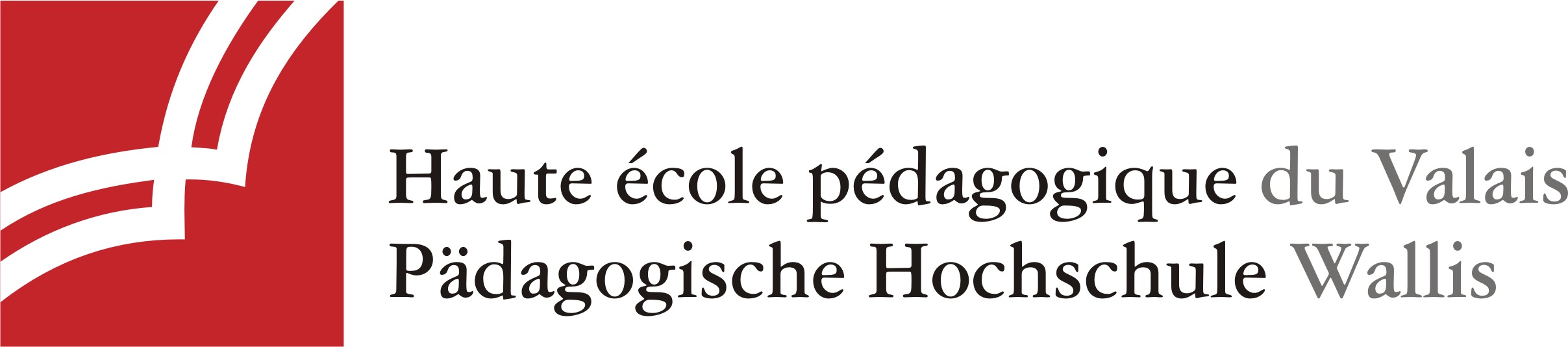 7. Klasse HuS 4    Fil rougeActivitéActivité communicative langagièreActivité communicative langagièreKB 1 p. 52Culture généraleKB 2 p. 531a. Les élèves interprètent le premier dessin et devinent, en français, ce que le jeune mange, la solution est donnée dans la première phrase de la chanson. Les élèves lisent ensuite les aliments et les prénoms sur les étiquettes (le long de la chanson). Ils écoutent ensuite la chanson et essaient de comprendre qui mange quoi. Proposer aux élèves des étiquettes avec les noms marqués (cf KV Online, site Junior 7e) et par quatre, les élèves les ordonnent en écoutant la chanson. Puis, chacun son tour lit une phrase, à l’aide de la structure écrite au tableau : « Kalle isst gern Knödel. Iris isst gern Spaghetti! ». Solution : Kalle : Knödel – Iris : Spaghetti – Erich : Früchte und Gemüse – Lina : Süsses – Kurt : Salz – Gabi : Schmalz – Fritz : Pommes Frites – Sybil : Wurst vom Grill, Quiche oder Fondue1b. Les élèves écoutent une nouvelle fois la chanson, la travaillent et la chantent: par quatre, les élèves décident comment ils la travaillent, par exemple, un élève par strophe. Si certains d’entre eux n’aiment pas chanter, ils peuvent travailler le texte en parlant.Astuce : travailler le refrain pour que les élèves comprennent le vocabulaire et utilisent la gestuelle.Les Knödel sont un aliment en forme de boule. Ils sont confectionnés souvent avec de la pomme de terre ou du pain et cuits dans de l’eau salée. On les mange en accompagnement, en plat principal ou dans la soupe. Ce nom leur est donné au Sud de l’Allemagne ou en Autriche, on les appelle également Klösse oder Klöpse (les Klöpse sont souvent apprêtés avec de la viande).2a. Ici, on associe le mouvement à la langue pour renforcer son apprentissage. En duo, un élève lit sa recette et l’autre la mime.  Si c’est trop compliqué, les élèves peuvent lire ensemble la recette et décider des gestes à exécuter. On peut ensuite proposer à deux élèves de nous présenter leur travail et voir si « Sind die Bewegungen passend? – Spielen die Schüler zu schnell / zu langsam / gerade richtig? – Ist das gesprochene Rezept gut verständlich / nicht verständlich? Sprechen die Schüler zu leise / undeutlich/ gerade richtig?2b. Les élèves sont maintenant tous actifs dans cette activité. On propose alors à un élève de lire lentement les différentes étapes d’une recette pendant que les autres élèves exécutent les gestes. Il est utile de répéter plusieurs fois l’activité pour que les gestes deviennent plus fluides.CO-CECO-EOMultiCECOJeux, activités complémentaires Arbeitsbuch, Meine Wörter 4  p. 50 et 51: les élèves amènent des connus mais nouveaux  aliments achetés dans des magasins et expliquent où ils les ont achetés. Ils entraînent en dialogue les chunks « Was kostet…? – Das kostet… / Das ist billig/teuer ». Le sous-thème Geschmack est travaillé, avec les adjectifs « salzig, sauer, scharf, süss ». Ils travaillent ensuite les verbes liés à la cuisine et les petits pour exprimer l’avancement d’une recette de cuisine. Arbeitsbuch, Meine Stärken p. 52 à 56: deuxième et dernière auto-évaluation pour Junior 7H. Les solutions se trouvent dans l’annexe de l’Arbeitsbuch.Activités  élèves proposées sur le site « Junior »   www.junior-deutsch.ch2 jeux sont proposés ici, un „Quiz Shoy et le jeu du „Supermarkt“